Zittingsdocument<NoDocSe>A8-0318/2018</NoDocSe><Date>{12/10/2018}12.10.2018</Date><RefProcLect>***I</RefProcLect><TitreType>VERSLAG</TitreType><Titre>over het voorstel voor een verordening van het Europees Parlement en de Raad tot wijziging en rectificatie van Verordening (EU) nr. 167/2013 inzake de goedkeuring van en het markttoezicht op landbouw- en bosbouwvoertuigen</Titre><DocRef>(COM(2018)0289 – C8-0183/2018 – 2018/0142(COD))</DocRef><Commission>{IMCO}Commissie interne markt en consumentenbescherming</Commission>Rapporteur: <Depute>Nicola Danti</Depute>(Vereenvoudigde procedure – Artikel 50, lid 2, van het Reglement)INHOUDBlz.ONTWERPWETGEVINGSRESOLUTIE VAN HET EUROPEES PARLEMENT	5PROCEDURE VAN DE BEVOEGDE COMMISSIE	8ONTWERPWETGEVINGSRESOLUTIE VAN HET EUROPEES PARLEMENTover het voorstel voor een verordening van het Europees Parlement en de Raad tot wijziging en rectificatie van Verordening (EU) nr. 167/2013 inzake de goedkeuring van en het markttoezicht op landbouw- en bosbouwvoertuigen(COM(2018)0289 – C8-0183/2018 – 2018/0142(COD))(Gewone wetgevingsprocedure: eerste lezing)Het Europees Parlement,–	gezien het voorstel van de Commissie aan het Europees Parlement en de Raad (COM(2018)0289),–	gezien artikel 294, lid 2, en artikel 114 van het Verdrag betreffende de werking van de Europese Unie, op grond waarvan het voorstel door de Commissie bij het Parlement is ingediend (C8-0183/2018),–	gezien artikel 294, lid 3, van het Verdrag betreffende de werking van de Europese Unie,–	gezien het advies van het Europees Economisch en Sociaal Comité van 19 september 2018,–	gezien artikel 59 van zijn Reglement,–	gezien het verslag van de Commissie interne markt en consumentenbescherming (A8-0318/2018),1.	stelt zijn standpunt in eerste lezing vast en neemt het voorstel van de Commissie over;2.	verzoekt de Commissie om hernieuwde voorlegging aan het Parlement indien zij haar voorstel vervangt, ingrijpend wijzigt of voornemens is het ingrijpend te wijzigen;3.	verzoekt zijn Voorzitter het standpunt van het Parlement te doen toekomen aan de Raad en aan de Commissie alsmede aan de nationale parlementen.<RepeatBlock-Amend><Amend>Amendement		<NumAm>1</NumAm><DocAmend>Voorstel voor een verordening</DocAmend><Article>Overweging 1 bis (nieuw)</Article></Amend><Amend>Amendement		<NumAm>2</NumAm><DocAmend>Voorstel voor een verordening</DocAmend><Article>Artikel 2 – alinea 1 – punt 2</Article><DocAmend2>Verordening (EU) nr. 167/2013</DocAmend2><Article2>Artikel 2 – lid 2</Article2></Amend><Amend>Amendement		<NumAm>3</NumAm><DocAmend>Voorstel voor een verordening</DocAmend><Article>Artikel 2 – alinea 1 – punt 4 bis (nieuw)</Article><DocAmend2>Verordening (EU) nr. 167/2013</DocAmend2><Article2>Artikel 39 – lid 1 – alinea 2</Article2></Amend></RepeatBlock-Amend>PROCEDURE VAN DE BEVOEGDE COMMISSIEEuropees Parlement2014-2019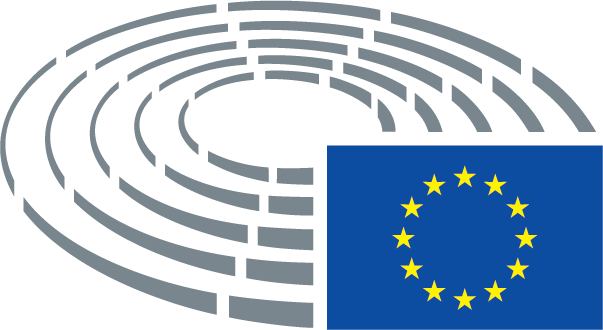 Verklaring van de gebruikte tekens	*	Raadplegingsprocedure	***	Goedkeuringsprocedure	***I	Gewone wetgevingsprocedure (eerste lezing)	***II	Gewone wetgevingsprocedure (tweede lezing)	***III	Gewone wetgevingsprocedure (derde lezing)(De aangeduide procedure is gebaseerd op de in de ontwerptekst voorgestelde rechtsgrond.)Amendementen op een ontwerphandelingAmendementen van het Parlement in twee kolommenGeschrapte tekstdelen worden in de linkerkolom in vet cursief aangegeven. Vervangen tekstdelen worden in beide kolommen in vet cursief aangegeven. Nieuwe tekst wordt in de rechterkolom in vet cursief aangegeven.In de eerste en tweede regel van de koptekst boven elk amendement wordt verwezen naar het tekstdeel in kwestie van de ontwerphandeling.Indien een amendement betrekking heeft op een bestaande handeling, waarop in de ontwerphandeling wijzigingen worden voorgesteld, bevat de koptekst bovendien een derde en vierde regel, die verwijzen naar de bestaande handeling respectievelijk naar de bepaling in kwestie.Amendementen van het Parlement in de vorm van een geconsolideerde tekstNieuwe tekstdelen worden in vet cursief aangegeven. Geschrapte tekstdelen worden aangegeven met het symbool ▌of worden doorgestreept. Waar tekstdelen vervangen worden, wordt de nieuwe tekst in vet cursief aangegeven, terwijl de vervangen tekst wordt geschrapt of doorgestreept.Bij wijze van uitzondering worden zuiver technische wijzigingen die de diensten aanbrengen met het oog op de opstelling van de definitieve tekst, niet gemarkeerd.Door de Commissie voorgestelde tekstAmendement(1 bis)	Een nauwkeurige definitie van de verschillende onderdelen van landbouwtrekkers op basis van een analyse van hun technische kenmerken is van uitermate groot belang voor de correcte en volledige implementatie van deze verordening en de uit hoofde ervan vastgestelde gedelegeerde en uitvoeringshandelingen. Gezien het feit dat in de relevante internationale fora, waaraan ook door de Europese Unie wordt deelgenomen, discussies over de definitie van de categorieën plaatsvinden, dient de Commissie de nodige stappen te ondernemen om - wat uitermate gespecialiseerde trekkers betreft - de categorieën te beoordelen en, in voorkomend geval, te wijzigen, teneinde onevenredige en negatieve gevolgen voor bepaalde landbouwactiviteiten te voorkomen.Door de Commissie voorgestelde tekstAmendement(2)	In artikel 2, lid 2, wordt het woord "machines" vervangen door "getrokken uitrustingsstukken".(2)	In artikel 2 wordt lid 2 vervangen door:Deze verordening is niet van toepassing op verwisselbare uitrustingsstukken die in het wegverkeer volledig vrij van de grond zijn of niet rond een verticale as kunnen draaien.Bestaande tekstAmendement(4 bis)	In artikel 39, lid 1, wordt de tweede alinea vervangen door:De eerste alinea is alleen van toepassing op voertuigen die zich op het grondgebied van de Unie bevinden en waarvoor ten tijde van hun productie een geldige EU-typegoedkeuring was verleend, maar die niet op de markt zijn aangeboden, zijn geregistreerd of in het verkeer zijn gebracht voor deze EU-typegoedkeuring ongeldig werd.De eerste alinea is alleen van toepassing op voertuigen die zich op het grondgebied van de Unie bevinden en waarvoor ten tijde van hun productie een geldige EU-typegoedkeuring was verleend, maar die niet zijn geregistreerd of in het verkeer zijn gebracht voor deze EU-typegoedkeuring ongeldig werd.TitelDe goedkeuring van en het markttoezicht op landbouw- en bosbouwvoertuigenDe goedkeuring van en het markttoezicht op landbouw- en bosbouwvoertuigenDe goedkeuring van en het markttoezicht op landbouw- en bosbouwvoertuigenDe goedkeuring van en het markttoezicht op landbouw- en bosbouwvoertuigenDocument- en procedurenummersCOM(2018)0289 – C8-0183/2018 – 2018/0142(COD)COM(2018)0289 – C8-0183/2018 – 2018/0142(COD)COM(2018)0289 – C8-0183/2018 – 2018/0142(COD)COM(2018)0289 – C8-0183/2018 – 2018/0142(COD)Datum indiening bij EP16.5.2018Bevoegde commissie       Datum bekendmakingIMCO28.5.2018Rapporteurs       Datum benoemingNicola Danti19.6.2018Vereenvoudigde procedure - datum besluit19.6.201819.6.201819.6.201819.6.2018Behandeling in de commissie3.9.2018Datum goedkeuring24.9.2018Datum indiening12.10.201812.10.201812.10.201812.10.2018